دعاء وهابيةحضرت بابأصلي عربي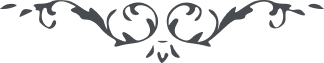 دعاء الوهابية - من اثار حضرت نقطه اولى – بر اساس نسخه مجموعه برنستون (3)، شماره 14، صفحه 29 – 31بسم الله الرحمن الرحيماللهم اني اشهدك بشهادتك لنفسك انك انت الله لا اله الا انت وحدك لا شريك لك لم تزل قد كنت على حالة الازل لن يعرفك كما انت انت احد ولن يوصفك كما انت انت احد اذ ذاتيتك لم تزل غيب بذاتيتك وكينونيتك لا تزال غيب بكينونيتك ولا لك وصف في الممكنات ولا يمكن فيها عرفانك اذ كنت لم تزل لا تقترن بشيء ولا كان معك شيء والان قد كنت بمثل ما كنت سبحانك وتعاليت ان الذين يعتقدون في ذاتيتك صفات الثبوتية وينزهونك عن ضدها لم يعرفوك اذ الصفة بشهادة نفسها في صقعها كانت غير موصوفة فسبحانك يا الهي احبك واعبدك بما لا اقدر ولا اعلم كما انت انت سبحانك وتعاليت جلت نفسانيتك وعلت انيتك من ان يعرفك احد بشيء من دون ذاتيتك وعز كينونيتك من ان توصف بشيء من دون ازليتك فسبحانك سبحانك كما تحب لنفسك من كل ما احاط علمك وانا بذلك من المؤمنين لديك واشهد لمحمد حبيبك صلواتك عليه واله كما انت اهله حيث قد جعلته مقام تجليك في كل شان في الاداء بالبداء وفي القضاء بالامضاء ولا يعلم ذلك احد سواك فصل اللهم عليه كما حمل وحيك وبلغ رسالتك وصبر في ذاتك ورضي بقضائك كما انت عليه من العز والقدرة وسلم اللهم على اوصيائه المرضيين علي والحسن والحسين وعلي ومحمد وجعفر وموسى وموسى وعلي ومحمد وعلي والحسن والحجة القائم صلواتك عليهم بكل اياتك ونفحاتك كما بلغوا ما حملوا من حكمك وبما انت عليه في حقهم الذي لا يعلمه احد سواك وسلم اللهم على بنت حبيبك فاطمة الزهراء وامها خديجة الكبرى ما انت عليه من العز والجبروت والوحدة واللاهوت انك انت العلي الكبير واشهد يا الهي لشيعة ال الله سلام الله عليهم من الانبياء والاوصياء والشهداء والصالحين بما تحب وترضى ما اعتقد في شيء الا ما تحب وكفى بك علي شهيدا واشهد من فروع دين محمد صلواتك عليهم لديك قد كان الايمان بكتابك والاتباع فروضك ومنها الصلوة والزكوة والصوم والحج والخُمس والجهاد وحب البر وبغض الشر فاغفر اللهم لي ولمن تحب ما قصرنا في فرائضك وبعدنا من مواهبك انك انت الجواد الكريم لا يتعاظمك شيء في السموات ولا في الارض وانك انت الغني الحميد واشهد ان كل ما قدرت لي بعد الموت حق بمثل حقيتك وانت ما جعلت لاحد تلك الموارد العظيمة الا بجودك اتخليص عبادك الذين يشيرون الى مقاماتك في هذه الدنيا الدنية ويحجبون من لقائك فسهل اللهم واغفر لي ولمن تحب كل المواقف حتى ادخل عليك يوم القيمة بدون سيئة وارفع عني بعطائك مظالم عبادك فان في رقبتي حقوقا من العباد لا يفرغ فؤادي منها الا بسترك وعفوك فيا الهي الويل لي ثم الويل لي ان كان الورود عليك بسيئة مني فاه اه الويل لي ثم الويل لي ان لتحسبني بما اكتسبت يدي في سبيلك فاه اه الويل لي ثم الويل لي ان حكمت لي بالعدل فاه اه الويل لي ان تقول لي في صعيد المحشر خذوه وغلوه ثم الجحيم صلوه ثم في سلسلة ذرعها سبعون ذراعا فاسلكوه فاه اه الويل لي ثم الويل لي ان كان النار مسكني والحميم شرابي والقطران لباسي والشياطين اخواني فاه اه الويل لي ثم الويل لي ان كان في النار مقامي فاه اه الويل لي ثم الويل لي من نار لا فيها نور ولا يطفئ حرها ولا يفنى حرقتها فاه اه الويل لي ثم الويل لي ان كان الحميم شرابي والمنافقين اخواني فيا الهي بعزتك وجلالتك لو عذبتني في النار بكل عذابك وتكبر جسمي حتى تملائه كل النار من سخطك وتمدني في النار في كل ان بقوتك وقهرك بدوام ازلية نفسك فبحقك الذي لا يعلم سواك لانطق في النار بمثل ما انا ذا ناطق بين يديك انت الله العادل في الحكم والمطاع في الفعل وذلك الحكم منك علي في حقي حق بمثل حقيتك وما كان ذلك الا من حبك لي فيا الهي لما اردت طلعة عفوك فاناجيك بتلك الكلمات البعيدة لتظهر رحمتك وسترك والا ما حاش الظن بعفوك مثل ذلك فيا طوبى لي ثم طوبى لي ان ترفع عني وتعفو حقي جريرات ادباري فيا طوبى لي ثم طوبى لي ان تبدل بالحسنات سياتي فيا طوبى لي ثم طوبى لي ان تحشرني ان تاخذ يدي على الصراط بالا اقف بين يدي الاشهاد يوم ينادي المناد في ارض المعاد فيا طوبى لي ثم طوبى لي ان تدخلني رضوانك وتلبسني حرير الاحمر من فضلك وتطعمني من لحم الطري من جودك وتشربني من خمر الصافية بكاس رحمتك فيا طوبى لي ثم طوبى لي ان تزوجني بحوريات القدس في رفرف الحضراء من عنايتك فيا طوبى لي ثم طوبى لي ان اسكنتني على السرر الابيض تلقاء عرش محمد واله محال معرفتك فيا طوبى ثم طوبى لي ان تمحو من حول فؤادي كل ذكر وشان دون لذة ذكرك وجمالك قل ان جاء الحق من عماء المطلق وزهق الباطل ان الحمد لله رب العالمين اللهم انك لتعلم اني قد انشات هذه الدعاء لمن سئل مني من عبادك المؤمنين الممتحنين في كتابه العزيز الذي قد سماه عبد يا وهاب فاكتب اللهم له ولمن سئل في كتابه كل الخير ما احاط علمك والعصمة من كل الشر ما احاط علمك واجر له الاسباب بما تحب تلقاء جمالك انك انت الله لا اله الا انت تمن على من تشاء بذكر غفرانك في كتابك وانشاء لاياتك بايدي عبيدك وتمنع عمن تشاء بدون نزول اياتك فاغفر اللهم لي ولمن دخل بيت محبتي ما قد احاط علمك واحصى كتابك بحق محمد واله اهل ولايتك انك انت الجواد العظيم وسبحان الله رب العرش عما يصفون واستغفر الله ربي رب المرسلين والحمد لله رب العالمين